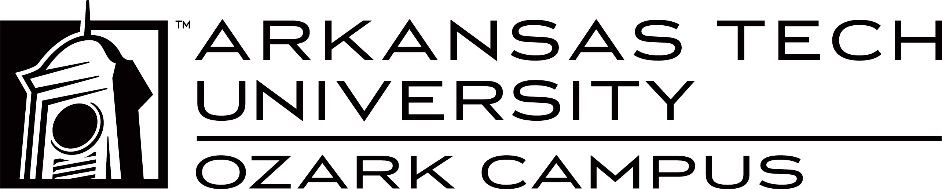 Staff Senate AgendaFriday, December 3, 20219:00 am Call to orderNew Business – Staff/Faculty Christmas Lunch Concerns New Business – Report from Staff Senate in RussellvilleNew Business – December Staff Breakfast New Business – Next meeting date and timeNew Business –Open Forum   Announcements Adjournment